Лабораторная работа №1.4. Оценка качества песков.Цель работы: освоить методики анализа качества песков. Определение показателей качества песка. Пробу песка (2 кг) просеивают сквозь сита с круглыми отверстиями диаметром 10 мм и 5 мм для выявления засоренности песка зернами гравия или щебня. Остатки на ситах взвешивают и вычисляют содержание в песке фракции гравия с размерам 5-10 мм (Гр5) и свыше 10 мм (Гр10) в процентах по массе по формулам:Гр5 =(М5/ М)·100Гр10 = (М10 /М)·100где М5 и М10 - остатки на ситах с круглыми отверстиями диаметром соответственно 5 и 10 мм; М – масса пробы, г.Из пробы песка, прошедшего сквозь указанные выше сита, отбирают навеску массой 1 кг и просеивают ее сквозь набор сит 2,5; 1,25; 0,63; 0,315; 0,16 ручным способомОкончание просеивания можно определить упрощенным способом: при интенсивном встряхивании каждого сита над белым листом бумаги практически не должно наблюдаться падения зерен песка.По результатам просеивания вычисляют• частные остатки на каждом сите аi, %, по формуле:аi = (mi /m)·100где mi – масса остатка на данном сите, г; m – масса просеиваемой навески, г;• полный остаток на каждом сите А, %, по формуле:А= а2,5+ а1,25+…+ аi,где а2,5+ а1,25+…+ аi – частные остатки на ситах с бóльшим размером отверстий, начиная с сита 2,5 мм, 1,25 мм и т. д., %; аi - частный остаток на данном сите, %;• модуль крупности песка (без  фракции с размером зерен крупнее 5 мм):Mк = (А2,5+ А1,25+ А0,63+ А0,315+ А0,16)/100где А2,5+ А1,25+ А0,63+ А0,315+ А0,16 – полные остатки на соответствующих контрольных ситах.Сумма полных остатков в вышеприведенной формуле может быть вычислена также по значениям частных остатков:А= 5а2,5+ 4а1,25 +3a0,63+ 2a0,315+ а0,16Результаты определения зернового состава песка записывают в таблицу и изображают графически в виде кривой просеивания:Таблица. Результаты определения зернового состава песка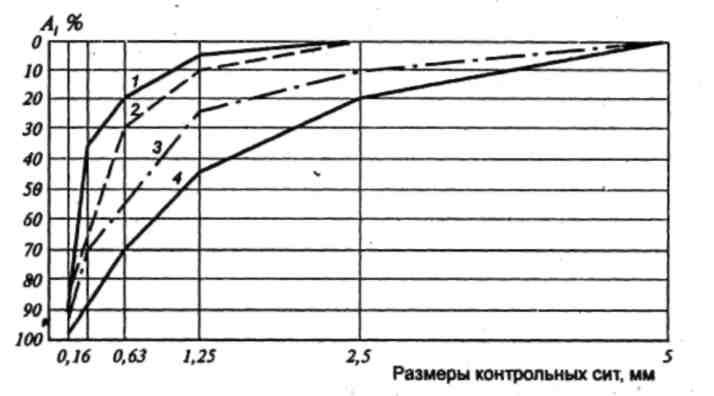 График зернового состава мелкого заполнителя: 1 – допускаемая нижняя граница крупности песка (Мк = 1,5); 2 – рекомендуемая нижняя граница крупности песка (Мк =  2,0) для бетонов класса В15 и выше; 3 – нижняя граница (Мк = 2,5) для бетонов класса В25 и выше; 4 – допускаемая верхняя граница песков (Мк = 3,25)По ГОСТ 8736–93 предусмотрено деление песка на группы по крупности:класс – очень крупный (песок из отсевов дробления), повышенной крупности, крупный, средний и мелкий;класс – очень крупный (песок из отсевов дробления), повышенной крупности, крупный, средний, мелкий, очень мелкий, тонкий и очень тонкий.Каждую группу песка характеризуют значением модуля крупности и полным остатком песка на сите с сеткой № 063, указанным в табл. 1.Таблица 1Модуль крупности песков для тяжелых и мелкозернистых бетонов находится в пределах 1,5–3,25, причем для бетонов с прочностью 20 МПа и выше Мк должен быть не менее 2, а прочностью 35 МПа и выше – не менее 2,5.Определение содержания пылевидных и глинистых частиц отмучиванием. Испытание заключается в выделении из навески частиц размером менее 0,05 мм. Для этого навеску песка массой 1кг помещают в сосуд и заливают водой так, чтобы высота слоя воды над песком была около 20 см. Песок выдерживают в воде около 2 ч, периодически перемешивая.После этого содержание сосуда снова энергично перемешивают и оставляют в покое на 2 мин, затем сливают полученную при промывке суспензию. Снова доливают воду до первоначального уровня (200 мм) и продолжают промывку песка в указанной последовательности до тех пор, пока вода после промывки не будет прозрачной. Затем промытый песок высушивают до постоянной массы m1.Содержание в песке отмучиваемых пылевидных и глинистых частиц Потм в процентах по массе:Потм= (т1 – т)/ тгде т1 – масса высушенной навески до отмучивания, г; т – масса высушенной навески после отмучивания, г.По ГОСТ 8736-93 содержание в песке пылевидных и глинистых частиц не должно превышать значений, указанных в табл. 2.Таблица 2. Характеристика песка2 классОпределение качественных характеристик песка. Определение средней плотности зерен песка (ускоренный метод при помощи прибора Ле-Шателье). Для определения плотности песка берут две навески массой по 75 г каждая просеянного сквозь сито с размером отверстий 5 мм песка. Прибор наполняют водой до нижней нулевой черты (по нижнему мениску). Каждую навеску песка через воронку прибора всыпают ложечкой небольшими равномерными порциями до тех пор, пока уровень жидкости в приборе, определенный по нижнему мениску, не поднимается до риски с деление 20 мм (или другим делением в пределах верхней градуированной части прибора).Для удаления пузырьков воздуха прибор поворачивают несколько раз вокруг его вертикальной оси.Остаток песка, не вошедший в прибор, взвешивают; все взвешивания производят с точностью до 0,01 г.Средняя плотность зерен песка рк, г/см3рк = (m – m1)/ V,где m – масса навески песка, г; m1 – масса остатка песка, г; V – объем воды, вытесненный песком, мл.Расхождение между результатами двух определений плотности не должно быть больше 0,02 г/см3. В случаях больших расхождений производят третье определение и вычисляют среднее арифметическое двух бóльших определений.Определение средней насыпной плотности песка в стандартном неуплотненном состоянии. Песок насыпают через прибор для определения насыпной плотности, который состоит из воронки и металлического цилиндра вместимостью 1 л. (цилиндр предварительно взвешивают) с высоты 10 см до образования над верхом цилиндра конуса. Конус без уплотнения песка снимают вровень с краями сосуда металлической линейкой, после чего сосуд с песком взвешивают.Средняя насыпная плотность песка рН, кг/м3рН=(m – m1)/ Vгде m – масса мерного сосуда, кг;m1 – масса мерного сосуда с песком, кг; V – объем сосуда, м3. Определение насыпной плотности производят два раза, каждый раз набирая новую порцию песка.Определение пустотности песка. Пустотность пескам Vп ,%, по объему:Vп = (1–( рн/ рк ·1000))·100где рк – средняя плотность зерен песка, г/см3; рн – средняя насыпная плотность песка, кг/м3.Результаты всех выполненных исследований и вычислений сводятся в табл. 3.Таблица 3. Свойства исследованного пескаВ заключение делаются выводы о пригодности испытываемых песков для применения их в бетонах и растворах. Дается сравнительная оценка качества песков.Литература:1. Бобкова Н.М., Дятлова Е.М., Куницкая Т.С. Общая технология силикатов. –Минск:Вышэйшая школа, 1987. – С.110-117Контрольные вопросы:1.  Кремнеземистое сырье для производства силикатных материалов.2. Нормируемые показатели качества песка в соответствии с требованием ГОСТ 8736-93.3.  Порядок определения зернового состава и модуля крупности песка.Остатки на ситах, %Размеры отверстий сит, ммРазмеры отверстий сит, ммРазмеры отверстий сит, ммРазмеры отверстий сит, ммРазмеры отверстий сит, ммПроход сквозь сито 0,16 мм, %Остатки на ситах, %2,51,250,630,3150,16Проход сквозь сито 0,16 мм, %Частные Полныеа2,5А2,5а1,25А1,25a0,63А0,63a0,315А0,315а0,16А0,16100 – А0,16–Группа пескаМодуль пескаМкПолный остаток на сите № 063, % по массеОчень крупныйсвыше 3,5свыше 75Повышенной крупности3,0-3,565 до 75Крупный2,5-3,045-65Средний2,0-2,530-45Мелкий1,5-2,010-30Очень мелкий1,0-1,5до 10Тонкий0,7-1,0не нормируютсяОчень тонкийдо 0,7не нормируетсяКласс и группа пескаСодержание пылевидных и глинистых частиц в пескеСодержание пылевидных и глинистых частиц в пескеКласс и группа пескаприродномИз отсевов дробления1 класс1 класс1 классОчень крупный Повышенной крупности, крупный и средний Мелкий–23335Очень крупный-10Повышенной крупности,крупный и средний310Мелкий и очень мелкий510Тонкий и очень тонкий10не нормируетсяИспытываемый песок (вид)Модуль крупности, МкСодержание пылевидных и глинистых частиц, Потм,%Средняя плотность зерен,рк, г/см3Средняя насыпная плотностьрн, кг/м3Пустотность, Vп, % 